РЕШЕНИЕ
Глазовской городской Думы
седьмого созыва№ 449	20 декабря 2023 годаОб утверждении квартальных ставок арендной платы, квартальной базовой ставки арендной платы и корректировочных коэффициентов по видам деятельности физических и юридических лиц за арендуемые объекты муниципального нежилого фонда на 2024 годРуководствуясь Уставом  муниципального образования «Городской округ «Город Глазов» Удмуртской Республики» от 30.06.2005 № 461, Положением  «О порядке управления и распоряжения муниципальным имуществом города Глазова», утвержденным решением Глазовской городской Думы от 26.04.2006 № 120, Положением  «О порядке предоставления в аренду муниципального имущества города Глазова», утвержденным решением Глазовской городской Думы от 27.05.2009 № 744,Глазовская городская Дума решает:Утвердить прилагаемые квартальные ставки арендной платы, квартальную базовую ставку арендной платы и корректировочные коэффициенты по видам деятельности физических и юридических лиц за арендуемые объекты муниципального нежилого фонда на 2024 год.Настоящее решение вступает в силу с 01 января 2024 года.Настоящее решение подлежит опубликованию в средствах массовой информации. 	Председатель 	Глазовской городской Думы		                                И.А. Волков	город Глазов	«____» декабря 2023 годаУтверждены решением Глазовской городской Думыот «20 » декабря 2023 № 449            Квартальные ставки арендной платы, квартальная базовая ставкаарендной платы и корректировочные коэффициенты по видамдеятельности физических и юридических лиц за арендуемые объекты муниципального нежилого фонда на 2024 годПримечание:Для подвальных и полуподвальных помещений, гаражей, лестничных маршей, мест общего пользования, складов и рамп к квартальной ставке арендной платы применяется коэффициент от 0,5 до 1,0.Для юридических лиц и индивидуальных предпринимателей, использующих объекты муниципального нежилого фонда в течение 1 – 4 часов в сутки, к квартальной ставке арендной применяется коэффициент 0,5.Ставки арендной платы рассчитаны без учета НДС.При размещении платежных терминалов по оказанию услуг населению города в области банковской деятельности к квартальной базовой ставке арендной платы применяется коэффициент 1.Городская Дума муниципального образования «Городской округ «Город Глазов» Удмуртской Республики» (Глазовская городская Дума)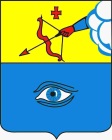 Удмурт Элькуныс «Глазкар» кар округ» муниципал кылдытэтлэн кар Думаез(Глазкар Дума)№№Вид деятельности юридических лиц, индивидуальных предпринимателей и физических лицКвартальная базовая ставка арендной платы за 1 м²,  руб.Корректиро-вочный коэффициент в зависимости от вида деятельностиКвартальные ставки арендной платы за 1 м², руб.11Оказание услуг населению города, за исключением предусмотренных пунктами 2 и 3720,001,0720,0022Оказание услуг населению города в области телерадиовещания и сотовой связи720,003,02 160,0033Оказание услуг населению города в области банковской (за исключением пункта 5 примечания), риэлтерской и страховой деятельности720,005,03 600,00